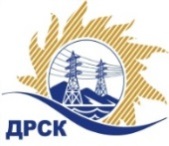 Акционерное Общество«Дальневосточная распределительная сетевая компания»Протокол заседания Закупочной комиссии по вскрытию поступивших конвертовг. БлаговещенскСПОСОБ И ПРЕДМЕТ ЗАКУПКИ: запрос предложений в электронной форме на право заключения договора: Мероприятия по подключению новых потребителей для нужд филиала ХЭС. Закупка 9601-КС-КС ПИР СМР-2020-ДРСКНМЦ ЛОТА (в соответствии с Извещением о закупке): 19 500 000 рублей без учета НДС ОТМЕТИЛИ:В адрес Организатора закупки поступило 6 заявок от участников. 1 заявка была отозвана.Вскрытие конвертов (открытие доступа к заявкам) было произведено средствами электронной торговой площадки на Торговой площадке Системы https://rushydro.roseltorg.ru автоматически.Дата и время начала процедуры вскрытия конвертов с заявками на участие в закупке: 15:00 (время местное) 11.10.2019Место проведения процедуры вскрытия конвертов с заявками на участие в закупке: Торговая площадка Системы https://rushydro.roseltorg.ru.В конвертах обнаружены заявки следующих Участников закупки:Секретарь комиссии 1 уровня АО «ДРСК»	М.Г. ЕлисееваКоврижкина Е.Ю.Тел. 397208№ 26/УКС-В11.10.2019№п/пНаименование Участника, его адрес, ИНН и/или идентификационный номерДата и время регистрации заявки1АО "Востоксельэлектросетьстрой" 
ИНН/КПП 2702011141/272501001 ОГРН 102270140394409.10.2019 08:392ООО "ДАЛЬЭНЕРГОТЕХСТРОЙ" 
ИНН/КПП 2723147224/272301001 ОГРН 112272300110310.10.2019 06:593ООО 'Актис Капитал' 
ИНН/КПП 2724160066/272301001 ОГРН 112272400042010.10.2019 09:434ООО "НАНОЭНЕРГОМОНТАЖ" 
ИНН/КПП 9729280715/772901001 ОГРН 119774610078210.10.2019 10:345ООО "АМУР - ЭП" 
ИНН/КПП 2724046821/272401001 ОГРН 102270128591411.10.2019 04:52